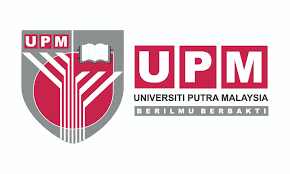 INDUSTRIAL TRAINING REPORT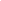 Your Name (Matric No.)Bachelor of …. Engineering (with Honours)Semester 1 202x-2xFaculty of EngineeringUniversiti Putra Malaysia43400 UPM Serdang, Selangor Darul EhsanIndustrial Training at [Insert LI placement]Summary	Industrial Training was completed at [Insert LI placement name, in CITY, STATE] from DD Mon YYYY to DD Mon YYYY. [Summarise your position, assigned department, and key responsibilities in two to four sentences].	This report summarises the work experience and knowledge gained during this internship period. [Summarise three key points in three sentences]. [State your main conclusion in the final sentence]. Acknowledgement	Lorem ipsum dolor sit amet, consectetur adipiscing elit, sed do eiusmod tempor incididunt ut labore et dolore magna aliqua. Quis vel eros donec ac. Placerat in egestas erat imperdiet sed euismod nisi porta. 	Viverra aliquet eget sit amet tellus cras adipiscing. Eget mi proin sed libero enim sed faucibus turpis. Sed id semper risus in hendrerit gravida rutrum. Metus dictum at tempor commodo ullamcorper a lacus vestibulum sed. Tortor posuere ac ut consequat semper viverra nam libero justo. Urna et pharetra pharetra massa massa ultricies.	Diam ut venenatis tellus in metus vulputate eu. Iaculis urna id volutpat lacus laoreet non curabitur gravida arcu. Quis viverra nibh cras pulvinar mattis nunc. Aliquet bibendum enim facilisis gravida. Risus sed vulputate odio ut enim blandit volutpat maecenas. 	Sed viverra ipsum nunc aliquet bibendum enim. Quisque sagittis purus sit amet volutpat consequat mauris nunc. Lorem mollis aliquam ut porttitor leo. Urna duis convallis convallis tellus. Sed adipiscing diam donec adipiscing tristique risus nec feugiat in. 	Tortor condimentum lacinia quis vel. Tellus in metus vulputate eu scelerisque felis imperdiet. Tristique senectus et netus et. Sodales neque sodales ut etiam sit amet. Ac odio tempor orci dapibus ultrices in. Lectus magna fringilla urna porttitor rhoncus dolor. Interdum consectetur libero id faucibus. Table of ContentsSummary	iAcknowledgment	ii1 	Introduction	11.1	Company background	X1.2 Internship position and responsibilities	X2	Work Experiences	X2.1	[Named project/task 1]	X2.2 [Named project/task 2]	X2.3 [Named project/task 3]	X3	Conclusion 	XReferences 	XAppendix A: Weekly Logs 	XAppendix B: Technical Reports/Technical Drawings/Photos 	XAppendix C: Leave of Absence	X1 	Introduction	Lorem ipsum dolor sit amet, consectetur adipiscing elit, sed do eiusmod tempor incididunt ut labore et dolore magna aliqua. Ut enim ad minim veniam, quis nostrud exercitation ullamco laboris nisi ut aliquip ex ea commodo consequat. Duis aute irure dolor in reprehenderit in voluptate velit esse cillum dolore eu fugiat nulla pariatur. Excepteur sint occaecat cupidatat non proident, sunt in culpa qui officia deserunt mollit anim id est laborum.		Diam ut venenatis tellus in metus vulputate eu. Iaculis urna id volutpat lacus laoreet non curabitur gravida arcu. Quis viverra nibh cras pulvinar mattis nunc. Aliquet bibendum enim facilisis gravida. Risus sed vulputate odio ut enim blandit volutpat maecenas. At imperdiet dui accumsan sit amet nulla facilisi morbi. Erat velit scelerisque in dictum non consectetur a. Ut placerat orci nulla pellentesque. Sed viverra ipsum nunc aliquet bibendum enim. Quisque sagittis purus sit amet volutpat consequat mauris nunc. Lorem mollis aliquam ut porttitor leo. Urna duis convallis convallis tellus. Sed adipiscing diam donec adipiscing tristique risus nec feugiat in. Justo laoreet sit amet cursus. Felis imperdiet proin fermentum leo vel orci porta non pulvinar. Aenean euismod elementum nisi quis eleifend quam adipiscing vitae. Egestas fringilla phasellus faucibus scelerisque eleifend donec pretium vulputate sapien. Nisl tincidunt eget nullam non nisi. Vitae nunc sed velit dignissim sodales.1.1	Company Background	Lorem ipsum dolor sit amet, consectetur adipiscing elit, sed do eiusmod tempor incididunt ut labore et dolore magna aliqua. Quis vel eros donec ac. Placerat in egestas erat imperdiet sed euismod nisi porta. Pellentesque nec nam aliquam sem et. Pretium aenean pharetra magna ac placerat vestibulum lectus mauris ultrices. Elit ut aliquam purus sit. Vitae tempus quam pellentesque nec nam aliquam sem. Diam sit amet nisl suscipit adipiscing. 	Diam ut venenatis tellus in metus vulputate eu. Iaculis urna id volutpat lacus laoreet non curabitur gravida arcu. Quis viverra nibh cras pulvinar mattis nunc. Aliquet bibendum enim facilisis gravida. Risus sed vulputate odio ut enim blandit volutpat maecenas. At imperdiet dui accumsan sit amet nulla facilisi morbi. Erat velit scelerisque in dictum non consectetur a. Ut placerat orci nulla pellentesque. Sed viverra ipsum nunc aliquet bibendum enim. Quisque sagittis purus sit amet volutpat consequat mauris nunc. Lorem mollis aliquam ut porttitor leo. Urna duis convallis convallis tellus. Sed adipiscing diam donec adipiscing tristique risus nec feugiat in. Justo laoreet sit amet cursus. Felis imperdiet proin fermentum leo vel orci porta non pulvinar. Aenean euismod elementum nisi quis eleifend quam adipiscing vitae. Egestas fringilla phasellus faucibus scelerisque eleifend donec pretium vulputate sapien. Nisl tincidunt eget nullam non nisi. Vitae nunc sed velit dignissim sodales.	Tortor condimentum lacinia quis vel. Tellus in metus vulputate eu scelerisque felis imperdiet. Tristique senectus et netus et. Sodales neque sodales ut etiam sit amet. Ac odio tempor orci dapibus ultrices in. Lectus magna fringilla urna porttitor rhoncus dolor. Interdum consectetur libero id faucibus. Consectetur libero id faucibus nisl tincidunt eget nullam non. Odio facilisis mauris sit amet. Diam in arcu cursus euismod quis. At quis risus sed vulputate odio ut enim. Condimentum lacinia quis vel eros.1.2 	Internship Description	Diam ut venenatis tellus in metus vulputate eu. Iaculis urna id volutpat lacus laoreet non curabitur gravida arcu. Quis viverra nibh cras pulvinar mattis nunc. Aliquet bibendum enim facilisis gravida. Risus sed vulputate odio ut enim blandit volutpat maecenas. At imperdiet dui accumsan sit amet nulla facilisi morbi. Erat velit scelerisque in dictum non consectetur a. Ut placerat orci nulla pellentesque. Sed viverra ipsum nunc aliquet bibendum enim. Quisque sagittis purus sit amet volutpat consequat mauris nunc. Lorem mollis aliquam ut porttitor leo. Urna duis convallis convallis tellus. Sed adipiscing diam donec adipiscing tristique risus nec feugiat in. Justo laoreet sit amet cursus. Felis imperdiet proin fermentum leo vel orci porta non pulvinar. Aenean euismod elementum nisi quis eleifend quam adipiscing vitae. Egestas fringilla phasellus faucibus scelerisque eleifend donec pretium vulputate sapien. Nisl tincidunt eget nullam non nisi. Vitae nunc sed velit dignissim sodales.2 	Work Experiences	 Lorem ipsum dolor sit amet, consectetur adipiscing elit, sed do eiusmod tempor incididunt ut labore et dolore magna aliqua. Ut enim ad minim veniam, quis nostrud exercitation ullamco laboris nisi ut aliquip ex ea commodo consequat. Duis aute irure dolor in reprehenderit in voluptate velit esse cillum dolore eu fugiat nulla pariatur. Excepteur sint occaecat cupidatat non proident, sunt in culpa qui officia deserunt mollit anim id est laborum. 	Diam ut venenatis tellus in metus vulputate eu. Iaculis urna id volutpat lacus laoreet non curabitur gravida arcu. Quis viverra nibh cras pulvinar mattis nunc. Aliquet bibendum enim facilisis gravida. Risus sed vulputate odio ut enim blandit volutpat maecenas. At imperdiet dui accumsan sit amet nulla facilisi morbi. Erat velit scelerisque in dictum non consectetur a. Ut placerat orci nulla pellentesque. Sed viverra ipsum nunc aliquet bibendum enim. Quisque sagittis purus sit amet volutpat consequat mauris nunc. 2.1 	Name of Project/Task 1	Lorem ipsum dolor sit amet, consectetur adipiscing elit, sed do eiusmod tempor incididunt ut labore et dolore magna aliqua. Quis vel eros donec ac. Placerat in egestas erat imperdiet sed euismod nisi porta. Pellentesque nec nam aliquam sem et. Pretium aenean pharetra magna ac placerat vestibulum lectus mauris ultrices. Elit ut aliquam purus sit. Vitae tempus quam pellentesque nec nam aliquam sem. Diam sit amet nisl suscipit adipiscing. Viverra aliquet eget sit amet tellus cras adipiscing. Eget mi proin sed libero enim sed faucibus turpis. Sed id semper risus in hendrerit gravida rutrum. Metus dictum at tempor commodo ullamcorper a lacus vestibulum sed. Tortor posuere ac ut consequat semper viverra nam libero justo. Urna et pharetra pharetra massa massa ultricies.2.1.1 	Practical applications of theoretical knowledge	Diam ut venenatis tellus in metus vulputate eu. Iaculis urna id volutpat lacus laoreet non curabitur gravida arcu. Quis viverra nibh cras pulvinar mattis nunc. Aliquet bibendum enim facilisis gravida. Risus sed vulputate odio ut enim blandit volutpat maecenas. At imperdiet dui accumsan sit amet nulla facilisi morbi. Erat velit scelerisque in dictum non consectetur a. Ut placerat orci nulla pellentesque. Sed viverra ipsum nunc aliquet bibendum enim. Quisque sagittis purus sit amet volutpat consequat mauris nunc. Lorem mollis aliquam ut porttitor leo. Urna duis convallis convallis tellus. Sed adipiscing diam donec adipiscing tristique risus nec feugiat in. Justo laoreet sit amet cursus. Felis imperdiet proin fermentum leo vel orci porta non pulvinar. Aenean euismod elementum nisi quis eleifend quam adipiscing vitae. Egestas fringilla phasellus faucibus scelerisque eleifend donec pretium vulputate sapien. Nisl tincidunt eget nullam non nisi. Vitae nunc sed velit dignissim sodales.2.1.2 	Use of technical standard/manual/codesSed viverra ipsum nunc aliquet bibendum enim. Quisque sagittis purus sit amet volutpat consequat mauris nunc. Lorem mollis aliquam ut porttitor leo. Urna duis convallis convallis tellus. Sed adipiscing diam donec adipiscing tristique risus nec feugiat in.2.1.3 	Impacts to the society and environment	Tortor condimentum lacinia quis vel. Tellus in metus vulputate eu scelerisque felis imperdiet. Tristique senectus et netus et. Sodales neque sodales ut etiam sit amet. Ac odio tempor orci dapibus ultrices in. Lectus magna fringilla urna porttitor rhoncus dolor. Interdum consectetur libero id faucibus. Consectetur libero id faucibus nisl tincidunt eget nullam non. Odio facilisis mauris sit amet. Diam in arcu cursus euismod quis. At quis risus sed vulputate odio ut enim. Condimentum lacinia quis vel eros.2.2	Name of Project/Task 2	     Lorem ipsum dolor sit amet, consectetur adipiscing elit, sed do eiusmod tempor incididunt ut labore et dolore magna aliqua. Quis vel eros donec ac. Placerat in egestas erat imperdiet sed euismod nisi porta. Pellentesque nec nam aliquam sem et. Pretium aenean pharetra magna ac placerat vestibulum lectus mauris ultrices. Elit ut aliquam purus sit. Vitae tempus quam pellentesque nec nam aliquam sem. Diam sit amet nisl suscipit adipiscing. Viverra aliquet eget sit amet tellus cras adipiscing. Eget mi proin sed libero enim sed faucibus turpis. Sed id semper risus in hendrerit gravida rutrum. Metus dictum at tempor commodo ullamcorper a lacus vestibulum sed. Tortor posuere ac ut consequat semper viverra nam libero justo. Urna et pharetra pharetra massa massa ultricies.2.2.1 	Practical applications of theoretical knowledge	Diam ut venenatis tellus in metus vulputate eu. Iaculis urna id volutpat lacus laoreet non curabitur gravida arcu. Quis viverra nibh cras pulvinar mattis nunc. Aliquet bibendum enim facilisis gravida. Risus sed vulputate odio ut enim blandit volutpat maecenas. At imperdiet dui accumsan sit amet nulla facilisi morbi. Erat velit scelerisque in dictum non consectetur a. Ut placerat orci nulla pellentesque. Sed viverra ipsum nunc aliquet bibendum enim. Quisque sagittis purus sit amet volutpat consequat mauris nunc. Lorem mollis aliquam ut porttitor leo. Urna duis convallis convallis tellus. Sed adipiscing diam donec adipiscing tristique risus nec feugiat in. Justo laoreet sit amet cursus. Felis imperdiet proin fermentum leo vel orci porta non pulvinar. Aenean euismod elementum nisi quis eleifend quam adipiscing vitae. Egestas fringilla phasellus faucibus scelerisque eleifend donec pretium vulputate sapien. Nisl tincidunt eget nullam non nisi. Vitae nunc sed velit dignissim sodales.2.2.2	Use of technical standard/manual/codesSed viverra ipsum nunc aliquet bibendum enim. Quisque sagittis purus sit amet volutpat consequat mauris nunc. Lorem mollis aliquam ut porttitor leo. Urna duis convallis convallis tellus. Sed adipiscing diam donec adipiscing tristique risus nec feugiat in.2.2.3 	Impacts to the society and environment	Tortor condimentum lacinia quis vel. Tellus in metus vulputate eu scelerisque felis imperdiet. Tristique senectus et netus et. Sodales neque sodales ut etiam sit amet. Ac odio tempor orci dapibus ultrices in. Lectus magna fringilla urna porttitor rhoncus dolor. Interdum consectetur libero id faucibus. Consectetur libero id faucibus nisl tincidunt eget nullam non. Odio facilisis mauris sit amet. Diam in arcu cursus euismod quis. At quis risus sed vulputate odio ut enim. Condimentum lacinia quis vel eros.2.3 	Name of Project/Task 3	     Lorem ipsum dolor sit amet, consectetur adipiscing elit, sed do eiusmod tempor incididunt ut labore et dolore magna aliqua. Quis vel eros donec ac. Placerat in egestas erat imperdiet sed euismod nisi porta. Pellentesque nec nam aliquam sem et. Pretium aenean pharetra magna ac placerat vestibulum lectus mauris ultrices. Elit ut aliquam purus sit. Vitae tempus quam pellentesque nec nam aliquam sem. Diam sit amet nisl suscipit adipiscing. Viverra aliquet eget sit amet tellus cras adipiscing. Eget mi proin sed libero enim sed faucibus turpis. Sed id semper risus in hendrerit gravida rutrum. Metus dictum at tempor commodo ullamcorper a lacus vestibulum sed. Tortor posuere ac ut consequat semper viverra nam libero justo. Urna et pharetra pharetra massa massa ultricies.2.3.1	Practical applications of theoretical knowledge	Diam ut venenatis tellus in metus vulputate eu. Iaculis urna id volutpat lacus laoreet non curabitur gravida arcu. Quis viverra nibh cras pulvinar mattis nunc. Aliquet bibendum enim facilisis gravida. Risus sed vulputate odio ut enim blandit volutpat maecenas. At imperdiet dui accumsan sit amet nulla facilisi morbi. Erat velit scelerisque in dictum non consectetur a. Ut placerat orci nulla pellentesque. Sed viverra ipsum nunc aliquet bibendum enim. Quisque sagittis purus sit amet volutpat consequat mauris nunc. Lorem mollis aliquam ut porttitor leo. Urna duis convallis convallis tellus. Sed adipiscing diam donec adipiscing tristique risus nec feugiat in. Justo laoreet sit amet cursus. Felis imperdiet proin fermentum leo vel orci porta non pulvinar. Aenean euismod elementum nisi quis eleifend quam adipiscing vitae. Egestas fringilla phasellus faucibus scelerisque eleifend donec pretium vulputate sapien. Nisl tincidunt eget nullam non nisi. Vitae nunc sed velit dignissim sodales.2.3.2 	Use of technical standard/manual/codesSed viverra ipsum nunc aliquet bibendum enim. Quisque sagittis purus sit amet volutpat consequat mauris nunc. Lorem mollis aliquam ut porttitor leo. Urna duis convallis convallis tellus. Sed adipiscing diam donec adipiscing tristique risus nec feugiat in.2.3.3	Impacts to the society and environment	Tortor condimentum lacinia quis vel. Tellus in metus vulputate eu scelerisque felis imperdiet. Tristique senectus et netus et. Sodales neque sodales ut etiam sit amet. Ac odio tempor orci dapibus ultrices in. Lectus magna fringilla urna porttitor rhoncus dolor. Interdum consectetur libero id faucibus. Consectetur libero id faucibus nisl tincidunt eget nullam non. Odio facilisis mauris sit amet. Diam in arcu cursus euismod quis. At quis risus sed vulputate odio ut enim. Condimentum lacinia quis vel eros.3	Conclusion	Lorem ipsum dolor sit amet, consectetur adipiscing elit, sed do eiusmod tempor incididunt ut labore et dolore magna aliqua. Quis vel eros donec ac. Placerat in egestas erat imperdiet sed euismod nisi porta. Pellentesque nec nam aliquam sem et. Pretium aenean pharetra magna ac placerat vestibulum lectus mauris ultrices. Elit ut aliquam purus sit. Vitae tempus quam pellentesque nec nam aliquam sem. Diam sit amet nisl suscipit adipiscing. Viverra aliquet eget sit amet tellus cras adipiscing. Eget mi proin sed libero enim sed faucibus turpis. Sed id semper risus in hendrerit gravida rutrum. Metus dictum at tempor commodo ullamcorper a lacus vestibulum sed. Tortor posuere ac ut consequat semper viverra nam libero justo. Urna et pharetra pharetra massa massa ultricies. 	Diam ut venenatis tellus in metus vulputate eu. Iaculis urna id volutpat lacus laoreet non curabitur gravida arcu. Quis viverra nibh cras pulvinar mattis nunc. Aliquet bibendum enim facilisis gravida. Risus sed vulputate odio ut enim blandit volutpat maecenas. At imperdiet dui accumsan sit amet nulla facilisi morbi. Erat velit scelerisque in dictum non consectetur a. Ut placerat orci nulla pellentesque. Sed viverra ipsum nunc aliquet bibendum enim. Quisque sagittis purus sit amet volutpat consequat mauris nunc. Lorem mollis aliquam ut porttitor leo. Urna duis convallis convallis tellus. Sed adipiscing diam donec adipiscing tristique risus nec feugiat in. Justo laoreet sit amet cursus. Felis imperdiet proin fermentum leo vel orci porta non pulvinar. Aenean euismod elementum nisi quis eleifend quam adipiscing vitae. Egestas fringilla phasellus faucibus scelerisque eleifend donec pretium vulputate sapien. Nisl tincidunt eget nullam non nisi. Vitae nunc sed velit dignissim sodales.	Tortor condimentum lacinia quis vel. Tellus in metus vulputate eu scelerisque felis imperdiet. Tristique senectus et netus et. Sodales neque sodales ut etiam sit amet. Ac odio tempor orci dapibus ultrices in. Lectus magna fringilla urna porttitor rhoncus dolor. Interdum consectetur libero id faucibus. Consectetur libero id faucibus nisl tincidunt eget nullam non. Odio facilisis mauris sit amet. Diam in arcu cursus euismod quis. At quis risus sed vulputate odio ut enim. Condimentum lacinia quis vel eros.ReferencesAdmin (n.d) Acknowledgement of internship report. Retrieved from	https://acknowledgementletter.com/acknowledgement-for-internship-report/Department of Engineering & Design (2022). Guide to Technical Report Writing. Retrieved from https://www.sussex.ac.uk/ei/internal/forstudents/engineeringdesign/studyguides/techreportwriting#2 Herrity, J. (2023). How to write an effective internship report (with examples). Retrieved from https://www.indeed.com/career-advice/career-development/how-to-write-an-internship-reportMontana State University (n.d.). Report template and examples!. Engineering Communications TOOLKIT, Retrieved from https://www.montana.edu/engcommtoolkit/reports/index.html Appendix A. Weekly LogsLorem ipsum dolor sit amet, consectetur adipiscing elit, sed do eiusmod tempor incididunt ut labore et dolore magna aliqua. Quis vel eros donec ac. Placerat in egestas erat imperdiet sed euismod nisi porta. Pellentesque nec nam aliquam sem et. Pretium aenean pharetra magna ac placerat vestibulum lectus mauris ultrices. Elit ut aliquam purus sit. Vitae tempus quam pellentesque nec nam aliquam sem. Diam sit amet nisl suscipit adipiscing. Viverra aliquet eget sit amet tellus cras adipiscing. Eget mi proin sed libero enim sed faucibus turpis. Sed id semper risus in hendrerit gravida rutrum. Metus dictum at tempor commodo ullamcorper a lacus vestibulum sed. Tortor posuere ac ut consequat semper viverra nam libero justo. Urna et pharetra pharetra massa massa ultricies.	.FACULTY OF ENGINEERING, UNIVERSITI PUTRA MALAYSIAINDUSTRIAL TRAINING LOG  WEEK __ Appendix B. Technical Drawings/Sketches/Reports [Rename as applicable]     Lorem ipsum dolor sit amet, consectetur adipiscing elit, sed do eiusmod tempor incididunt ut labore et dolore magna aliqua. Quis vel eros donec ac. Placerat in egestas erat imperdiet sed euismod nisi porta. Pellentesque nec nam aliquam sem et. Pretium aenean pharetra magna ac placerat vestibulum lectus mauris ultrices. Elit ut aliquam purus sit. Vitae tempus quam pellentesque nec nam aliquam sem. Diam sit amet nisl suscipit adipiscing. Viverra aliquet eget sit amet tellus cras adipiscing. Eget mi proin sed libero enim sed faucibus turpis. Sed id semper risus in hendrerit gravida rutrum. Metus dictum at tempor commodo ullamcorper a lacus vestibulum sed. Tortor posuere ac ut consequat semper viverra nam libero justo. Urna et pharetra pharetra massa massa ultricies.	.Appendix C. Leave of Absence     Lorem ipsum dolor sit amet, consectetur adipiscing elit, sed do eiusmod tempor incididunt ut labore et dolore magna aliqua. Quis vel eros donec ac. Placerat in egestas erat imperdiet sed euismod nisi porta. Pellentesque nec nam aliquam sem et. Pretium aenean pharetra magna ac placerat vestibulum lectus mauris ultrices. Elit ut aliquam purus sit. Vitae tempus quam pellentesque nec nam aliquam sem. Diam sit amet nisl suscipit adipiscing. Viverra aliquet eget sit amet tellus cras adipiscing. Eget mi proin sed libero enim sed faucibus turpis. Sed id semper risus in hendrerit gravida rutrum. Metus dictum at tempor commodo ullamcorper a lacus vestibulum sed. Tortor posuere ac ut consequat semper viverra nam libero justo. Urna et pharetra pharetra massa massa ultricies.	.NAMEMATRIC NO.PROGRAMMELIST OF ASSIGNED PROJECTS/TASKSDETAILS OF EXPERIENCEPrepared by:……………………………….SIGNATURE OF STUDENTDate:Prepared by:……………………………….SIGNATURE OF STUDENTDate:Reviewed by:…………………………………….SIGNATURE OF SUPERVISORName & Official Stamp:Date: